Community Annex G	Pacific City/Woods1	Community Overview	22	Existing Evacuation Facilities Analysis	23	Evacuation Improvements Project Identification	43.1	Wayfinding	43.2	Planning	73.3	Construction	71	Community OverviewThe Pacific City/Woods area extends south from Cape Kiwanda State Natural Area to Bob Straub State Park and Nestucca Bay National Wildlife Refuge in the southern extent. The area within the inundation zone has a mix of commercial and residential uses. 2	Existing Evacuation Facilities AnalysisTsunami Wave Arrival TimeIn the XXL scenario, waves will begin to arrive at the beach in approximately 18-20 minutes after the earthquake begins. The vast majority of the planning area would be inundated within 25 minutes, while Hill Road and Woods would be inundated within 27 minutes. The tsunami will also travel upstream on the Nestucca River, ultimately reaching the community of Meda in approximately 50 minutes.  See Appendix B for maps.Existing Evacuations Routes and SignageThe TEFIP relies on the presence of existing infrastructure and signage to inform improvement planning. While most of the existing signage is accurate, several communities have infrastructure and signage that is either inaccurate or requiring enhancement. The area has existing signage at the following locations (see Figure 1 for location of signs plotted on map):Figure 1	Existing Evacuation Signage 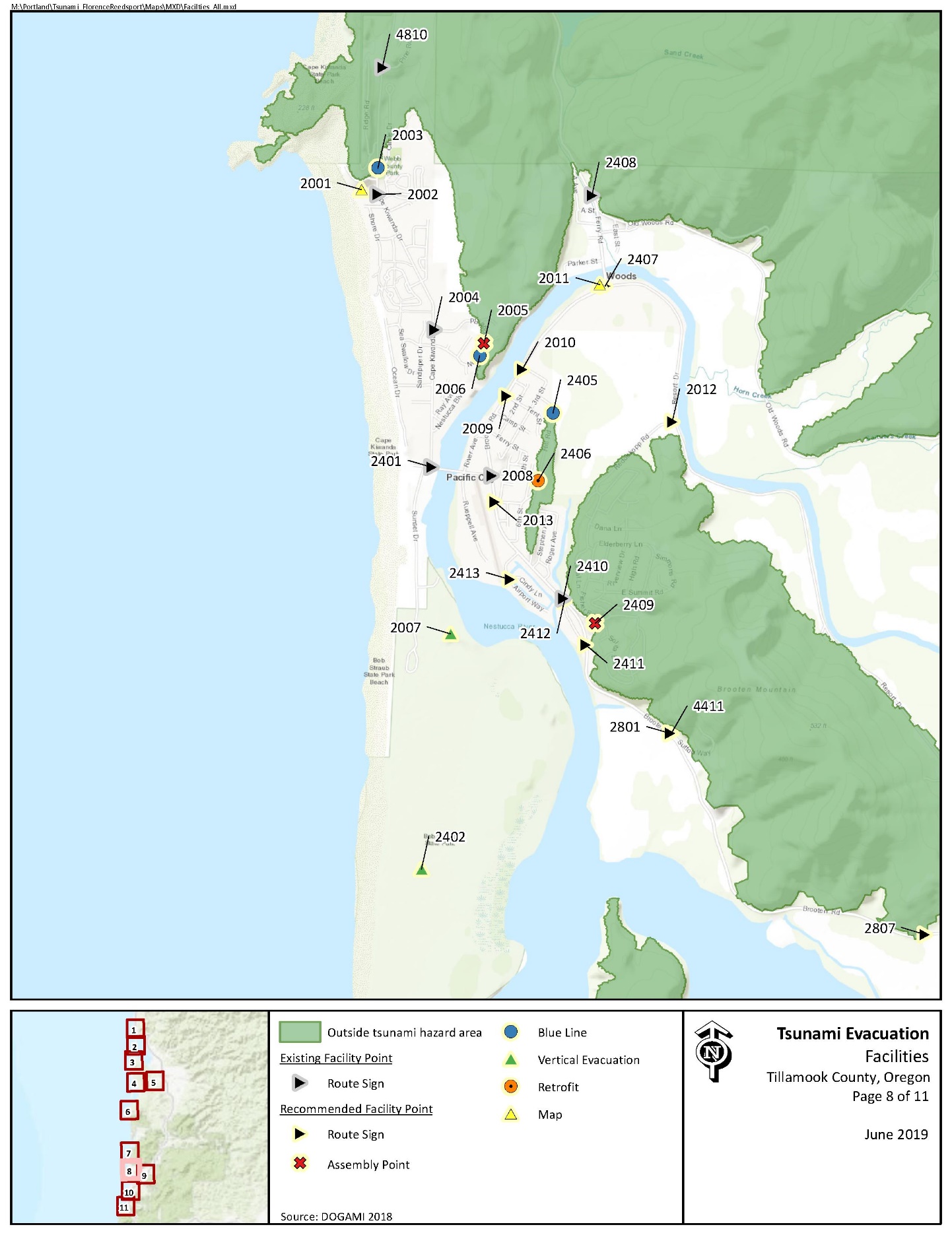 Evacuation SpeedsEvacuation speeds required to reach safety from all roads within the inundation zone range from slow walk to fast walk. Many of the local beaches as well as areas within Bob Straub State Park may require a run or even sprint. Figure 2	Minimum Walking Speeds 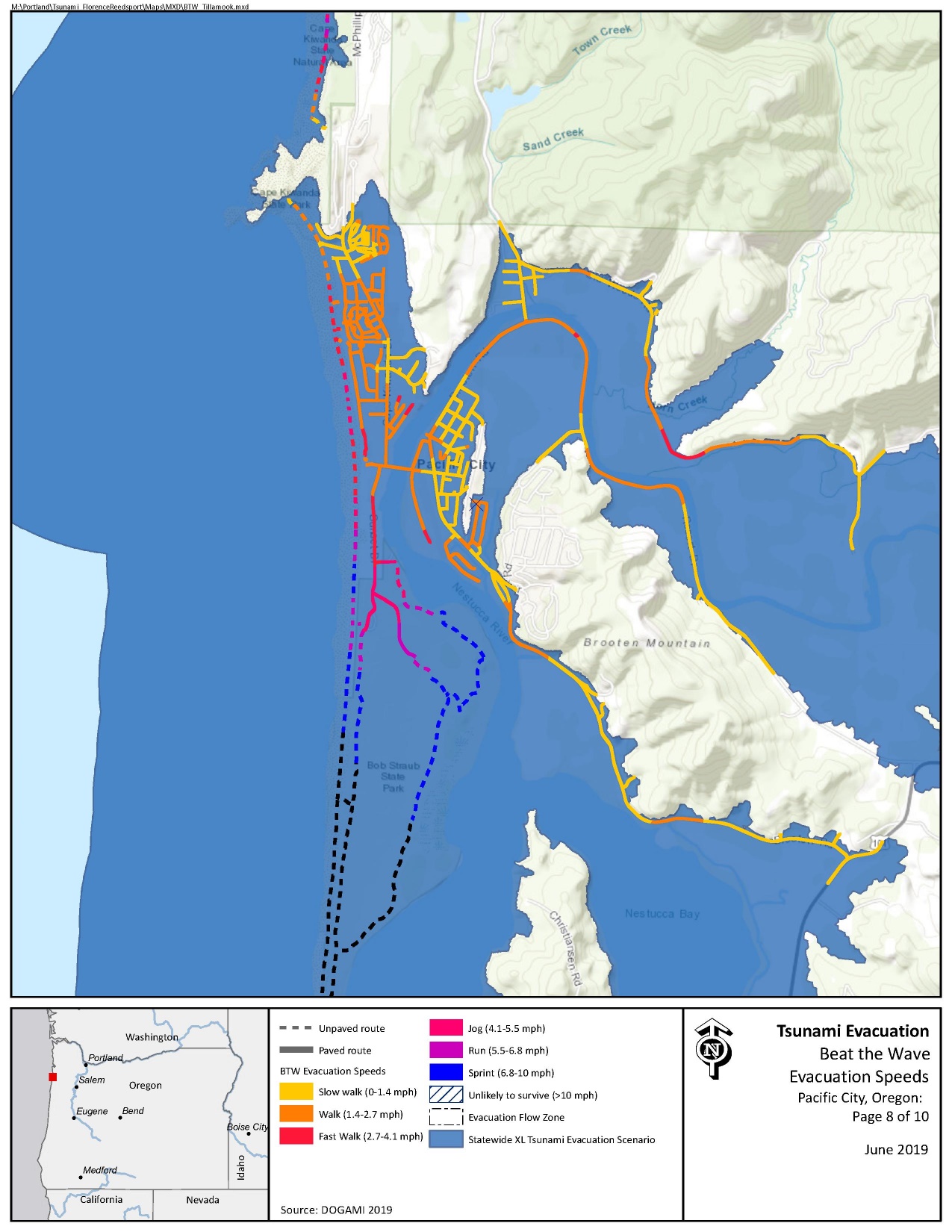 Critical FacilitiesCritical facilities within the inundation zone include The Nestucca RFPD Pacific City Station #82 ConclusionsThe Pacific City/Woods community benefits from ample high ground, which require relatively slow evacuation speeds. However, additional signage and wayfinding infrastructure is recommended to ensure awareness of residents and visitors. In addition, several locations within the area are remote and far from high ground (such as Bob Straub State Park) and may benefit from vertical evacuation strategies. 3	Evacuation Improvements Project Identification 3.1	WayfindingThe following wayfinding projects have been grouped together under a singular problem statement, as they all attempt to solve a similar issue. Problem Statement: Limited existing signage and knowledge of priority evacuation routes may present difficulty to residents and visitors in evacuating from the inundation zone. Prioritized Project Alternatives: Potential Funding Sources: Wayfinding projects can often be implemented at minimal cost by utilizing existing, ineffectively-placed signage. However, the NOAA/NWS National Tsunami Hazard Mitigation Program (NTHMP) also provides grants to fund projects throughout coastal communities. Project Beneficiaries: Wayfinding projects generally support all stakeholders in helping to promote an efficient evacuation process. In particular, residents and visitors benefit from the presence of maps and route signs to institutionalize knowledge. 3.2	Planning3.3	ConstructionTypeDescriptionRecommended Improvement? (X)LocationBlue LineExisting “Entering Zone” sign on Highway 101 south of Cloverdale.45.19187, -123.9Route SignExisting route sign on Brooten Rd pointing onto Fischer Rd facing south. 45.19588, -123.957Route SignExisting route signs (two signs) on Pacific Ave pointing north and south onto Brooten Rd. 45.20184, -123.962Route SignExisting route sign at Cape Kiwanda Dr and Pacific Ave pointing across Pacific Ave Bridge. The community may want to consider other routes that do not require bridge passage. X – See Project 240145.20223, -123.966Route SignExisting route sign on Cape Kiwanda Dr pointing east onto Nestucca Ridge Rd.45.20895, -123.966Route SignExisting route sign on Brooten Rd pointing toward Bayshore Medical Pacific City. 45.17949, -123.927Route SignSmall route sign at Cape Kiwanda State Park parking lot pointing north on Highway 101.45.21552, -123.97Route SignExisting route sign on Sandlake Rd north of A St in Pacific Woods. 45.21561, -123.955Route SignExisting route sign on McPhillips Dr pointing east onto Pine Drive. This area is well outside of the inundation zone and should be considered for removal or replacement.X – See Project 481045.22182, -123.969Vertical EvacuationExisting sand dune in Cape Kiwanda State Park that provides access to high ground. 45.21552, -123.97Trail SystemExisting trail system in north portion of Bob Straub State Park, which leads to high ground during L scenario. 45.19387, -123.967Project IDTypeDescriptionLocationPriorityPotential Project PartnersEstimated Cost2401Route PrioritizationExisting route sign at Cape Kiwanda Dr and Pacific Ave pointing across Pacific Ave Bridge. The community may want to consider other routes that do not require bridge passage.45.202248, -123.965914HighResidents, County Community Development, DLCDMinimal – in-kind time and support4810Route SignExisting route sign on McPhillips Dr pointing east onto Pine Rd. This area is well outside of the inundation zone and should be considered for removal or replacement.45.221680, -123.969545LowCounty Community Development, County Public Works, DLCD, DOGAMI$61 per sign plus labor and installation costs2409Assembly PointRecommend placement of Assembly Point sign in empty parking area on Fischer Rd near Solita Blvd.45.19469187, -123.9543615MediumLocal residents, County Community Development, County Public Works, DLCD, DOGAMI$60 per sign plus labor and installation costs2005Assembly PointExisting route signs direct evacuees east onto Nestucca Ridge Rd, but no Assembly Point signs are present. It is recommended that the community coordinate with residents to establish signage, as local residents have not been receptive to similar projects in the past. 45.2083174, -123.962287LowLocal residents, County Community Development, County Public Works, DLCD, DOGAMI$60 per sign plus labor and installation costs2405Blue LineRecommend placement of Blue Line or “Leaving/Entering Zone” sign on northern extent of Hill Rd outside of inundation zone. This area represents limited accessible high ground for surrounding properties and must be accompanied by signage. 45.20493077, -123.9574483Medium County Community Development, County Public Works, DLCD, DOGAMI$138.80 per Blue Line or $147 per aluminum sign plus labor and installation costs2006Blue Line(Associated with Project 2005). Existing route signs direct evacuees east onto Nestucca Ridge Rd, but no Blue Lines or “Entering/Leaving Zone” signs are present. It is recommended that the community coordinate with residents to establish signage, as local residents have not been receptive to similar projects in the past. Blue Lines should be placed on northern and southern portions of Nestucca Ridge Rd at XXL inundation lines. 45.20769677, -123.9625822LowCounty Community Development, County Public Works, DLCD, DOGAMI$138.80 per Blue Line or $147 per aluminum sign plus labor and installation costs2003Blue LineRecommend placement of Blue Line or “Entering/Leaving Zone” signs on McPhillips Dr/Cape Kiwanda Dr at XXL inundation line north of Circle Dr.45.21680753, -123.969774MediumCounty Community Development, County Public Works, DLCD, DOGAMI$138.80 per Blue Line or $147 per aluminum sign plus labor and installation costs2001MapRecommend placement of tsunami inundation zone map at parking lot for Cape Kiwanda State Park. This will promote awareness and education to visitors who may be unaware of the tsunami risks in the area. 45.21574899, -123.9709178HighCounty Community Development, Oregon State Parks, County Public Works, DLCD, DOGAMI$500 per sign2807Route SignRecommend placement of route signs on Brooten Ave north onto unnamed road to Pacific City Transfer Station. This location is outside of the XXL inundation zone and may provide easier access than the Bayshore Medical Center. 45.17968252, -123.9312592LowCounty Community Development, County Public Works, DLCD, DOGAMI$61 per sign plus labor and installation costs2801Route SignRecommend placement of route signs (two signs) on Brooten Rd facing north and south, directing evacuees east onto Sutton Way.45.18936324, -123.9490709HighCounty Community Development, County Public Works, DLCD, DOGAMI$61 per sign plus labor and installation costs2411Route Sign(Associated with Project 2412) Recommend placement of route sign at Nestucca Manor Dr and Brooten Rd directing evacuees north on Brooten Rd toward Fischer Rd. 45.19363203, -123.9549896HighCounty Community Development, County Public Works, DLCD, DOGAMI$61 per sign plus labor and installation costs2412Route Sign(Associated with Project 2411) Recommend placement of route sign facing north directing evacuees east onto Fischer Rd. Currently, only route signage facing south exists at Fischer Rd. 45.19577131, -123.9564979High$61 per sign plus labor and installation costs2413Route SignRecommend route sign at intersection of Cindy Ln and Airport Way near the intersection. Numerous residential properties are present in this location and presence of Bob Straub State Park may confuse residents and visitors regarding the risk of tsunami inundation. 45.19679084, -123.9603158MediumCounty Community Development, County Public Works, County Parks, DLCD, DOGAMI$61 per sign plus labor and installation costs2013Route SignRecommend placement of route sign on Brooten Rd directing evacuees east onto Haystack St toward Hill Rd. 45.20056304, -123.9614057MediumCounty Community Development, County Public Works, County Parks, DLCD, DOGAMI$61 per sign plus labor and installation costs2012Route SignExisting route sign at Resort Dr and Reddekopp Rd is missing an arrow identifying the direction evacuees should travel. Recommended maintenance to update route sign with arrow pointing west onto Reddekopp Rd.45.20459116, -123.9491645HighCounty Community Development, County Public Works, County Parks, DLCD, DOGAMI$61 per sign plus labor and installation costs2009Route SignRecommend placement of route sign on Brooten Rd directing evacuees east onto Tent St toward Hill Rd. Project may also require placement of route signs on 3rd St and Tent St and 3rd St and Hill Rd.45.20574, -123.9606773MediumCounty Community Development, County Public Works, County Parks, DLCD, DOGAMI$61 per sign plus labor and installation costs2010Route SignRecommend placement of route sign on Brooten Rd directing evacuees east onto Spring St. Project may also require placement of route sign at 3rd and Hill Rd. (Associated with Project 2009)45.20705821, -123.9596137HighCounty Community Development, County Public Works, County Parks, DLCD, DOGAMI$61 per sign plus labor and installation costs2407Route SignRecommend placement of route sign on Brooten Rd/Resort Dr directing evacuees north onto Ferry St. This location is on Woods County Campground/Park grounds, which would ease feasibility, as it is County property. 45.21116942, -123.9539294HighCounty Community Development, County Public Works, County Parks, DLCD, DOGAMI$61 per sign plus labor and installation costs2011Map(Associated with Project 2407). Recommend placement of tsunami inundation zone map in Woods County Campground/Park, which would ease feasibility, as it is County property.45.21116942, -123.9539294HighCounty Community Development, County Public Works, DLCD, DOGAMI$500 per signProject IDTypeDescriptionLocationPriorityPotential Project PartnersPotential Funding SourcesEstimated Cost2406Engineering StudyThe community may wish to seek a seismic and landslide susceptibility study to be performed near Hill Rd. This location will likely serve as the nearest high ground for a large segment of the population, and additional studies are needed to determine its survivability. 45.202745, -123.958125MediumCounty Community Development, DOGAMI, DLCDGeneral budget, FEMA PDM$100,0002401Engineering StudyExisting route sign at Cape Kiwanda Dr and Pacific Ave pointing across Pacific Ave Bridge. It may be valuable to have a seismic study performed on the bridge to determine its likelihood to survive the earthquake. Based on the findings, a retrofit or bridge replacement may be warranted. 45.202248, -123.965914MediumCounty Community Development, DOGAMI, DLCDGeneral budget, FEMA PDM$100,000Project IDTypeDescriptionLocationPriorityPotential Project PartnersPotential Funding SourcesEstimated Cost2402Vertical EvacuationThe community and State may want to consider placement of a vertical evacuation structure in the south/central portion of Bob Straub State Park. This area is considered “unlikely to survive” for evacuation purposes.45.182482, -123.966193LowCounty Community Development, Oregon State Parks, DLCD, DOGAMINTHMP, FEMA HMA$2.5 million2007Vertical EvacuationThis location within Bob Straub State Park has an existing trail to high ground under a Large scenario. However, the community may want to consider the value of a vertical evacuation structure placed in existing Large scenario high ground that is capable of surviving an XXL scenario. 45.194066, -123.964434Medium County Community Development, Oregon State Parks, DLCD, DOGAMINTHMP, FEMA HMA$2.5 million